Российская ФедерацияИркутская областьЖигаловский районАдминистрация Петровского сельского поселенияРАСПОРЯЖЕНИЕ666416, с. Петрово, ул. Ленская 40,  тел/факс.(839552)2-23-39, email: petrovckoemo@mail.ru09 января  2017г. № 01-одО создании комиссии по размещению муниципального заказа  администрацииПетровского сельского поселения      	          В целях оперативного и квалифицированного размещения заказов для Петровского сельского поселения и в соответствии с Федеральным законом  от 05.04.2013г. №44-ФЗ «О контрактной системе в сфере закупок товаров, работ, услуг для обеспечения государственных и муниципальных нужд»Создать единую комиссию по размещению муниципального заказа администрации Петровского сельского поселения, наделенную полномочиями по приобретению товаров, работ и услуг для нужд администрации и утвердить ее состав (приложение).Утвердить «Положение о единой комиссии по размещению муниципального заказа на поставки товаров, выполнение работ, оказание услуг для нужд администрации Петровского сельского поселения.Опубликовать (обнародовать) в информационном листе «Петровский вестник» и на сайте администрации.Контроль за исполнением распоряжения оставляю за собой.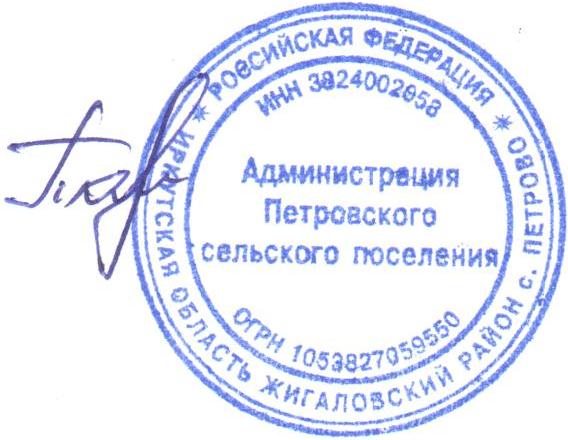 Глава Петровского сельского поселения                                 Т.Н. ТарасоваПриложениеСОСТАВЕдиной комиссии по размещению муниципального заказа администрации Петровского сельского поселения.Мушегян Валентина Владимировна- председатель комиссииМаркова Лариса Васильевна- зам. председателяЧерепанова Татьяна Афанасьевна- секретарьЧлены комиссии:Тарасова Татьяна Николаевна- Глава Петровского сельского поселенияАгеева Светлана Трифоновна- Директор КИЦ «Исток»